OBJEDNÁVKADoklad OJE-1539VODBĚRATEL - fakturační adresaČíslo objednávky 1539/2021Národní galerie v PrazeStaroměstské náměstí 12110 15 Praha 1Zřízena zákonem č. 148/1949 Sb., o Národní galerii v PrazeIČ 00023281 DIČ CZ00023281 Typ Příspěvková organizaceDODAVATELINTEBO s.r.o.Studené 107 254 01 Jílové u PrahyČeská republikaIČ 02446103	DIČ CZ02446103Datum vystavení  31.08.2021   Číslo jednací                                                    SmlouvaPožadujeme:Termín dodání     01.09.2021 - 11.10.2021Způsob dopravyZpůsob platbySplatnost faktury  30 dnůObjednáváme u Vás dodání regálů a stolů do knihovny ve Šternberském paláciPoložkaŠP - dodání regálů a stolů do knihovnyMnožství MJ1.00%DPH         Cena bez DPH/MJDPH/MJ	Celkem s DPH2158 000.0012 180.0070 180.00Vystavil(a) XXXXXXXXXXXXXXXPřibližná celková cena70 180.00 KčRazítko a podpisDle § 6 odst.1 zákona c. 340/2015 Sb. o registru smluv nabývá objednávka s předmětem plnění vyšší než hodnota 50.000,- Kč bez DPH účinnosti až uveřejněním (včetně jejího písemného potvrzení) v registru smluv. Uveřejnění provede objednatel.Žádáme obratem o zaslání akceptace (potrvrzení) objednávky.Datum:    2. 9. 2021				Podpis:   XXXXXXXXXXXPlatné elektronické podpisy:01.09.2021 15:13:12 - XXXXXXXXXXXX - příkazce operace 02.09.2021 09:18:09 - XXXXXXXXXX - správce rozpočtuČíslo objednávky 1539/2021© MÚZO Praha s.r.o. - www.muzo.czStrana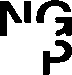 